Publicado en Madrid el 12/02/2018 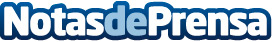 La empresa fabricante de banderas Imazu aumenta en un 250% la venta de banderas de EspañaImazu es una de las empresas líderes a nivel nacional de fabricación de mástiles y banderasDatos de contacto:Joan Adrián911 591 981Nota de prensa publicada en: https://www.notasdeprensa.es/la-empresa-fabricante-de-banderas-imazu Categorias: Nacional Sociedad Cataluña Recursos humanos Consumo http://www.notasdeprensa.es